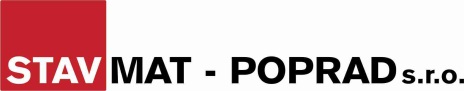 RÁMCOVÁ KÚPNA ZMLUVA  č: 7/2021uzatvorená podľa ustanovení §409 a nasl. Zákona č. 513/1991 Zb. Obchodný zákonník v znení neskorších predpisov (ďalej len ako „rámcová zmluva“) medzi :Dátum:								Dátum:................................................					................................................pečiatka a podpis predávajúceho				 pečiatka a podpis kupujúceho(ďalej len „predávajúci“)					(ďalej len „kupujúci“)v nasledujúcom zneníČl. IPredmet rámcovej zmluvy1.1 Predmetom tejto rámcovej zmluvy je úprava práv a povinnosti zmluvných strán pri dodávke stavebných materiálov zo sortimentu predávajúceho (ďalej len „tovar“) kupujúcemu za podmienok dojednaných v tejto rámcovej zmluve.1.2 Cieľom tejto rámcovej zmluvy je stanoviť pre zmluvné strany základný rámec priebehu budúcich dodávok tovaru zo strany predávajúceho kupujúcemu, ktoré sa budú uskutočňovať na základe samostatných kúpnych zmlúv, uzatváraných na základe jednotlivých záväzných objednávok kupujúceho, za podmienok stanovených v tejto rámcovej zmluve.Čl. IIUzatváranie jednotlivých kúpnych zmlúv2.1 Predávajúci sa zaväzuje dodávať kupujúcemu tovar v množstve, sortimente a v termínoch, ktoré budú presne definované v jednotlivých záväzných objednávkach kupujúceho.2.2 Kúpna zmluva medzi zmluvnými  stranami bude stranami uzatváraná na základe záväznej objednávky kupujúceho, pričom za okamih uzavretia jednotlivej kúpnej zmluvy sa považuje okamih akceptácie  záväznej objednávky kupujúceho predávajúcim. Takto uzavreté kúpne zmluvy sa budú spravovať príslušnými ustanoveniami Obchodného zákonníka o kúpnej zmluve, touto rámcovou zmluvou a ostatnými príslušnými platnými právnymi predpismi Slovenskej republiky.2.3 Oprávnenie realizovať objednávky má kupujúci a ním poverené osoby, ktorých menný zoznam tvorí prílohu č. 1 tejto rámcovej zmluvy.2.4 Objednávky a akceptácie sa realizujú písomne a sú doručované osobne, poštou, faxom alebo e-mailom.2.5 Objednávka kupujúceho sa považuje za záväznú, keď je kupujúcim podpísaná a riadne doručená predávajúcemu osobne, poštou, faxom alebo e-mailom.2.6 Objednávka kupujúceho je akceptovaná predávajúcim okamihom, keď predávajúci výslovne vyjadrí jej akceptáciu. Pre platnú objednávku  v zmysle tohto bodu postačuje aj ústna akceptácia objednávky zo strany predávajúceho.2.7 Predávajúci sa zaväzuje dodať kupujúcemu tovar podľa jednotlivých záväzných objednávok a kupujúci sa zaväzuje zaplatiť za dodaný tovar kúpnu cenu podľa čl. IV. tejto zmluvy.2.8 Záväzná objednávka musí obsahovať: identifikačné údaje kupujúceho v súlade s aktuálnym výpisom z Obchodného registra SR, dátum vystavenia, dátum požadovaného dodania tovaru, požadovaný spôsob dodania tovaru, presný popis požadovaného tovaru označený podľa druhu, množstva a akosti, jednotkovú nákupnú cenu (ak je odlišná od cien podľa čl. IV tejto zmluvy), miesto dodania tovaru (ak nie je  miestom dodania tovaru sklad predávajúceho), cenu a platcu dopravy (ak nie je miestom dodania tovaru sklad predávajúceho) a poverenie oprávnenej osoby k prevzatiu tovaru za kupujúceho.2.9 Predávajúci si vyhradzuje právo neakceptovať akúkoľvek objednávku kupujúceho a odmietnuť dodanie tovaru, o čom bude kupujúceho informovať v lehote piatich pracovných dní odo dňa, kedy sa dozvedel o skutočnosti, ktorá spôsobil nemožnosť akceptácie objednávky a/alebo dodania tovaru, a to z dôvodu prekročenia otvoreného kreditného limitu, alebo pohľadávok voči kupujúcemu po lehote splatnosti. Predávajúci v takýchto prípadoch nezodpovedá kupujúcemu za prípadnú škodu, ktorá by mi inak nedodaním tovaru mohla vzniknúť. Predávajúci je oprávnený postupovať  podľa prvej vety tohto bodu aj v prípade, keď objednávku kupujúceho akceptoval postupom podľa bodu 2.6 tejto zmluvy a nemožnosť akceptácie objednávky nastala až následne po jej predchádzajúcej akceptácii.2.10 Zmluvné strany sa zaväzujú zachovávať mlčanlivosť o obsahu tejto zmluvy, ako aj o skutočnostiach, o ktorých sa dozvedeli v súvislosti s plnením tejto zmluvy, pokiaľ tieto nie sú všeobecne verejne známe (ďalej len „dôverné informácie“) a zaväzujú sa vykonať všetky potrebné opatrenia, aby nedošlo k úniku dôverných informácií alebo k ich sprístupneniu neoprávneným osobám. Obe zmluvné strany sú povinné venovať osobitnú pozornosť ochrane tých dôverných informácií, ktoré majú charakter osobných údajov fyzických osôb.Čl. IIIPodmienky dodania tovaru a prevzatiu tovaru3.1 Predávajúci sa zaväzuje dodávať kupujúcemu jednotlivé druhy tovarov v množstvách, termínoch a za ďalších podmienok uvedených v záväzných objednávkach. V prípade, že sa v čase doručenia objednávky objednaný tovar nenachádza na sklade predávajúceho, určí dodaciu lehotu jednostranne vždy predávajúci. V prípade, že kupujúci neobjedná tovar s náležitosťami záväznej objednávky, t.j. len na základe ústnej objednávky a tento preberie v kvalite, množstve a mieste dodania od predávajúceho resp. dopravcu, považuje sa to za uzavretú kúpnu zmluvu podľa tejto zmluvy.3.2 Podmienky dodania tovaru sú uvedené v jednotlivých záväzných objednávkach.3.3 Predávajúci nie je viazaný požadovanou dodacou lehotou a požadovaným spôsobom dodania tovaru uvedeného v záväznej objednávke.3.4 Miestom dodania tovaru je sklad predávajúceho na adrese: Teplická 4370, 058 01 Poprad. Ak sa tovar dodáva v sklade predávajúceho, je kupujúci oprávnený si tento prevziať v čase oznámenom predávajúcim, a to počas otváracích hodín platných u predávajúceho.3.5 Pri dodaní tovaru v inom mieste ako v sklade predávajúceho, sa zmluvné strany dohodnú vopred na cene dopravy do miesta určenia, spôsobe jej úhrady a spôsobe uskutočnenia tejto dopravy. Predávajúci je oprávnený v prípade dodania tovaru v inom mieste ako v sklade predávajúceho vykonať toto dodanie prostredníctvom zmluvného partnera predávajúceho alebo dopravcu, ktorý disponuje odbornou spôsobilosťou na činnosti tohto druhu a za cenu, ktorá je obvyklá v mieste a čase vykonávania dopravy. Kupujúci sa zaväzuje uhradiť celú cenu dopravy na účet predávajúceho najneskôr v deň splatnosti kúpnej ceny.3.6 V prípade, že sa dopravu do miesta určenia hradí kupujúci, je táto kupujúcim zaplatená na základe daňového dokladu vystaveného predávajúcim. Pre tento daňový doklad platia rovnaké podmienky splatnosti ako pre daňový doklad za tovar.3.7 Ak je tovar dodávaný na miesto určené kupujúcim, kupujúci je povinný poskytnúť predávajúcemu všetku potrebnú súčinnosť na prevzatie tovaru. Ak je tovar dodávaný priamo kupujúcemu alebo na ním určené miesto a kupujúci alebo osoba, ktorej je tovar určený, tovar v dohodnutom mieste a čase neprevezme a nezabezpečí jeho prevzatie, predávajúci na náklady kupujúceho tovar privezie do svojho skladu. Náklady spojené s uskladnením tovaru, ako aj na prípadnú opätovne dopravu (zaslanie) tovaru znáša vždy kupujúci, aj keby bola doprava  pôvodne zahrnutá v kúpnej cene.3.8 V prípade, že kupujúci neodoberie od predávajúceho tovar uskladnený z dôvodov uvedených v bode 3.7 tejto rámcovej zmluvy ani v lehote 30 dní odo dňa prvého termínu dodania, je predávajúci oprávnený od konkrétnej kúpnej zmluvy odstúpiť.3.9 Kupujúci je oprávnený odmietnuť prevzatie tovaru iba v prípade zjavných závad tovaru, spočívajúcich vo viditeľnom poškodení tovaru. Odmietnuť prevzatie tovaru je kupujúci oprávnený jedine v momente prevzatia tovaru. Po prevzatí tovaru je jeho vrátenie predávajúcemu vylúčené s výnimkou prípadu, kedy sa na takomto vrátení predávajúci a kupujúci výslovne dohodnú už pri jeho objednávaní.3.10 Zmluvné strany sa vzájomne dohodli, že o každom prevzatí tovaru bude vyhotovený samostatný dodací list. Potvrdený dodací list je dokladom o dodaní tovaru. Pokiaľ by z akéhokoľvek dôvodu dodací list nebol vyhotovený, kupujúci, resp. ním poverená osoba potvrdí prevzatie tovaru podpisom faktúry, ktorá v takom prípade bude slúžiť zároveň ako dodací list. Predávajúci a kupujúci sa dohodli, že esenciálnou náležitosťou každej kúpnej zmluvy uzatvorenej na základe tejto kúpnej zmluvy bude zoznam osôb oprávnených podpísať dodací list v mene kupujúceho , ktorý je ako príloha č. 1. V prípade, že takýto zoznam bude v kúpnej zmluve absentovať za osobu oprávnenú podpísať dodací list v mene kupujúceho sa považuje osoba, ktorá za kupujúceho kúpnu zmluvu s predávajúcim uzatvorí. V prípade, že v čase a mieste dojednanom na dodanie tovaru v zmysle tejto rámcovej zmluvy a na jej základe uzatvorenej kúpnej zmluvy sa nenachádza žiadna z osôb oprávnených podpísať dodací list v mene kupujúceho, považuje sa to za neposkytnutie súčinnosti zo strany kupujúceho a predávajúci je oprávnený postupovať v zmysle bodu 3.7 tejto rámcovej zmluvy a uplatniť všetky ďalšie ustanovenia tejto zmluvy, ktoré na uvedený postup nadväzujú a tento predpokladajú.3.11 Pokiaľ zmluvnými stranami písomne nie je dohodnuté niečo iné, predávajúci si splní povinnosť dodať kupujúcemu tovar podľa jednotlivých záväzných objednávok tým, že:a/ odovzdá tovar tretej osobe na prepravu kupujúcemu alebo odošle tovar kupujúcemu,b/ umožní kupujúcemu nakladať s tovarom v sklade predávajúceho na adrese: Teplická 4370, 058 01 Poprad.3.12 Vlastnícke právo k dodanému tovaru prechádza z predávajúceho na kupujúceho až úplným zaplatením kúpnej ceny vrátane súvisiacich platieb (DPH, balné, prepravné). Nebezpečenstvo náhodného poškodenia tovaru prechádza na kupujúceho dodaním tovaru podľa bodu 3.11 tejto rámcovej zmluvy.Čl. IVKúpna cena a platobná podmienky4.1 Kúpna cena je na základe vzájomnej dohody zmluvných strán stanovená predávajúcim podľa cenníkov dodávateľov predávajúceho platných v čase dodania tovaru a rabatového listu, ktorý je ako príloha č. 2 neoddeliteľnou súčasťou tejto rámcovej zmluvy. Platný rabatový list je možné v prípade jeho zmeny nahradiť novým rabatovým listom, a to formou písomného dodatku k rámcovej zmluve, podpísaného oboma zmluvnými stranami. Účinnosťou dodatku stráca platnosť pôvodný rabatový list.4.2 V prípade, že sa zmluvné strany  pri jednotlivých objednávkach dohodnú na inej kúpnej cene ako je uvedené v bode 4.1 tejto rámcovej zmluvy, musí záväzná objednávka kupujúceho obsahovať aj uvedenie vopred vzájomne dohodnutej kúpnej ceny, a táto záväzná objednávka s uvedenou cenou musí byť predávajúcim riadne akceptovaná spôsobom stanoveným v tejto rámcovej zmluve.4.3 Na účely tejto rámcovej zmluvy sa cenou rozumejú ceny bez DPH. Ku kúpnej cene je nutné pripočítať príslušnú DPH stanovenú podľa platných právnych predpisov.4.4 Nárok predávajúceho na zaplatenie kúpnej ceny tovaru vzniká dodaním tovaru kupujúcemu podľa tejto rámcovej zmluvy a jednotlivých záväzných objednávok kupujúceho, ak sa zmluvné strany pri jednotlivých objednávkach nedohodli na zaplatení  kúpnej ceny formou zálohy.4.5 Kupujúci je povinný zaplatiť predávajúcemu za dodaný tovar kúpnu cenu a DPH na základe daňového dokladu- faktúry, vystavenej predávajúcim po dodaní tovaru.4.6 V prípade čiastočného plnenia dodávok tovaru podľa jednotlivých záväzných objednávok vystaví predávajúci daňový doklad- faktúru iba na úhradu skutočne dodaného tovaru.4.7 Kupujúci sa zaväzuje uhradiť daňový doklad- faktúru podľa bodu 4.5 a 4.6 tejto rámcovej zmluvy v lehote splatnosti 14 kalendárnych dní na bankový účet predávajúceho uvedený v tejto rámcovej zmluvy.4.8 Kupujúci nie je oprávnený kúpnu cenu alebo jej časť podľa vystaveného daňového dokladu- faktúry akokoľvek zadržiavať alebo krátiť.4.9 Predávajúci a kupujúci sa vzájomne dohodli, že daňový doklad- faktúra bude zasielaná kupujúcemu poštou, faxom alebo e-mailom.4.10 Nedostatky faktúry ako daňového dokladu, ani vrátenie faktúry späť predávajúcemu nemá vplyv na povinnosť kupujúceho zaplatiť kúpnu cenu, pokiaľ je z daňového  dokladu- faktúry zrejmá špecifikácia tovaru, jeho cena a identifikácia kupujúceho a je na nej správne uvedená daň z pridanej hodnoty.4.11 Kupujúci je oprávnený požiadať predávajúceho o predĺženie lehoty splatnosti daňového dokladu- faktúry vystavenej za dodaný tovar podľa jednotlivej záväznej objednávky, a to maximálne o ďalších 30 dní. V prípade ak predávajúci žiadosti kupujúceho o predĺženie lehoty splatnosti vyhovie, je kupujúci povinný zaplatiť predávajúcemu za každých 30 dní predĺženia splatnosti daňového dokladu- faktúry poplatok vo výške 1% z konkrétnej fakturovanej kúpnej ceny dodaného tovaru vrátane DPH. Uvedený poplatok sa stáva splatným v deň dohody o predĺžení splatnosti.4.12 V prípade omeškania kupujúceho s úhradou niektorého peňažného záväzku voči predávajúcemu po dobu viac ako 10 dní, sa stávajú splatnými všetky  peňažné záväzky kupujúceho voči predávajúcemu.4.13 V prípade, ak sa kupujúci dostane do omeškania  s úhradou akéhokoľvek splatného daňového záväzku- faktúry, je povinný okrem úhrady tohto daňového dokladu- faktúry zaplatiť predávajúcemu aj úrok z omeškania vo výške 0,5% za každý aj začatý deň omeškania.4.14 V prípade odstúpenia od kúpnej zmluvy uzatvorenej v zmysle tejto rámcovej zmluvy kupujúcim z akéhokoľvek dôvodu má predávajúci právo na úhradu zmluvnej pokuty vo výške 20% z kúpnej ceny dojednanej v kúpnej zmluve. Zmluvná pokuta sa stáva splatnou deň po dni, kedy k odstúpeniu od kúpnej zmluvy došlo a uhradí sa spôsobom akým mala byť uhradená kúpna cena v kúpnej zmluve, od ktorej kupujúci odstupuje.4.15 Ustanovenie bodu 4.14 sa použije aj v prípade odstúpenia od kúpnej zmluvy predávajúcim a to spôsobom upraveným v bode 3.8 tejto rámcovej zmluvy.Čl. VKreditný limit5.1 Kupujúci je oprávnený v prípade dodržiavania splatnosti daňových  dokladov- faktúr od predávajúceho odoberať tovar na daňové doklady- faktúry do celkovej výšky stanoveného kreditného limitu. Kreditný limit sa rozumie vrátane DPH. Nad výšku kreditného limitu je kupujúci povinný dodaný tovar zaplatiť v hotovosti alebo zálohovou faktúrou (záloha v plnej výške hodnoty tovaru, vrátane DPH) alebo uhradiť faktúry, ktoré nie sú splatné.5.2 V prípade, ak si kupujúci neplní riadne a včas svoje peňažné záväzky voči predávajúcemu, vyplývajúce mu z jednotlivých uzatváraných kúpnych zmlúv, predávajúci je oprávnený jednostranne znížiť výšku kreditného limitu podľa čl. V tejto rámcovej zmluvy.5.3 Kupujúci a predávajúci sa dohodli na výške kreditného limitu podľa čl. V tejto zmluvy na ............................15 000,-€.Čl. VIZodpovednosť za vady6.1 Predávajúci poskytne kupujúcemu záruku na tovar v závislosti od záručnej doby výrobcu, najmenej však v rozsahu danom platnými právnymi predpismi. Pri reklamácii tovaru je kupujúci povinný predložiť daňový doklad- faktúru, prípadne záručný list.6.2 Na vady tovaru a nároky z vád tovaru sa vzťahujú ustanovenia Obchodného zákonníka.Čl. VIIDoba platnosti zmluvy7.1 Táto zmluva  sa uzatvára na dobu určitú a to odo dňa jej podpisu oboma zmluvnými stranami do 31.03.2022. 7.2 Zmluvu možno ukončiťa) písomnou dohodou,b) výpoveďou za podmienok špecifikovaných v tomto článku Zmluvy,c) odstúpením od zmluvy z dôvodov uvedených v tejto zmluve alebo vyplývajúcich z príslušných ustanovení Obchodného zákonníka.7.3 Ktorákoľvek zo zmluvných strán je oprávnená vypovedať túto zmluvu a to aj bez uvedenia dôvodu v dvojmesačnej výpovednej lehote, ktorá začína plynúť prvým dňom mesiaca nasledujúceho po doručení písomnej výpovede druhej zmluvnej strane.7.4 Predávajúci je oprávnený od zmluvy odstúpiť, ak kupujúci neuhradí splatnú faktúru a to ani po uplynutí lehoty poskytnutej  podľa bodu 4.11 zmluvy.7.5 Odstúpenie od zmluvy je odstupujúca strana povinná doručiť druhej zmluvnej strane a to buď písomne doporučenou zásielkou alebo e-mailom s potvrdením o doručení e-mailovej správy adresátovi. Zmluvné strany sa dohodli, že odstúpenie od zmluvy sa považuje za doručené druhej zmluvnej strane aj v prípade, ak zásielka nebude prevzatá a to za podmienok uvedených v bode 8.3 zmluvy.Čl. VIIIZáverečné ustanovenia8.1 Pokiaľ v tejto zmluve nie je stanovené inak, riadia sa právne vzťahy  z nej vyplývajúce príslušnými ustanoveniami Obchodného zákonníka.8.2 Zmluvné strany sa dohodli, že všetky neuhradené záväzky kupujúceho, ktoré vznikli pred vyhlásením konkurzu na kupujúceho alebo pred vstupom kupujúceho do likvidácie, sa stávajú splatnými ku dňu vyhlásenia konkurzu alebo vstupu do likvidácie, a to bez ohľadu na ich dojednanú splatnosť.8.3 V prípade doručovania písomností doručuje sa na poslednú známu adresu druhej zmluvnej strany. V pochybnostiach sa má za to, že ide o poslednú adresu, preukázateľne oznámenú druhej zmluvnej strane, na ktorej je bežne prijímaná korešpondencia, inak o adresu uvedenú v tejto zmluve. Ak nie je možné písomnosť adresátovi doručiť, aj keď sa v mieste doručenia  zdržuje, považuje sa písomnosť za doručenú prvým dňom po uplynutí úložnej lehoty aj keď s adresátov o uložení nedozvedel. Pri doručovaní písomností e-mailom sa doručuje na e-mailovú adresu uvedenú v záhlaví tejto zmluvy, resp. na adresu preukázateľne oznámenú druhej zmluvnej strane s tým, že zásielka  poslaná e-mailom sa považuje za doručenú deň nasledujúci po dni, kedy odosielateľ obdržal potvrdzujúci e-mail o doručení adresátovi.8.4 Zmeny tejto zmluvy môžu strany vykonať iba písomnými dodatkami.8.5 Táto zmluva je vyhotovená v dvoch rovnopisoch, po jednom pre každého účastníka zmluvy.8.6 Zmluvné strany prehlasujú, že túto zmluvu uzatvorili na základe ich vážnej a slobodnej vôle, ich zmluvná voľnosť nebola obmedzená, ustanovenia zmluvy sú pre nich zrozumiteľné a určité, neuzavreli ju v tiesni, ani za nápadne nevýhodných podmienok alebo v omyle, zmluvu si prečítali, jej obsahu rozumejú a na znak súhlasu ju vlastnoručne podpisujú.V Poprade dňa...................				V......................... dňa..................Predávajúci:							Kupujúci:......................................................			           .....................................................STAVMAT-POPRAD, s.r.o.Peter Hrubizna, konateľAPREDÁVAJÚCIPREDÁVAJÚCIObchodné meno: Zápis. v  OR vedeného:Obchodné meno: Zápis. v  OR vedeného:STAVMAT-POPRAD s.r.o.Obchodné meno: Zápis. v  OR vedeného:Obchodné meno: Zápis. v  OR vedeného:Okresný súd Prešov, odd.:Sro,vl.č.:24301/PAdresa:Adresa:Teplická 4370, 058 01  PopradŠtatutárny zástupca:Štatutárny zástupca:Peter HrubiznaIČO:IČO:46105352IČ DPH:IČ DPH:SK2023240901Bankové spojenie:Bankové spojenie:Tatra banka a.s. , IBAN : SK46 1100 0000 0029 2088 1815E-mail:E-mail:stavmatpp@stavmatpp.skBKUPUJÚCIKUPUJÚCIObchodné meno: Zápis. v  OR vedeného:Obchodné meno: Zápis. v  OR vedeného:Obecné služby Spišská Teplica s.r.o.Obchodné meno: Zápis. v  OR vedeného:Obchodné meno: Zápis. v  OR vedeného:Okresný súd Prešov, odd.: Sro, vl. č. 33674/PAdresa:Adresa:Obrancov mieru 454, Spišská Teplica 059 34Štatutárny zástupca:Štatutárny zástupca:Ing. Radoslav ŠeligaIČO:IČO:50552597IČ DPH:IČ DPH:Bankové spojenie:Bankové spojenie:E-mail:E-mail:CPREDMET ZMLUVYPredmetom zmluvy sú dodávky stavebných materiálov z ponuky predávajúceho.Predmetom zmluvy sú dodávky stavebných materiálov z ponuky predávajúceho.DKÚPNA CENA, DOBA SPLATNOSTI, KREDITNÝ LIMITKÚPNA CENA, DOBA SPLATNOSTI, KREDITNÝ LIMITKúpna cena:Kúpna cena:Viď bod IV. Rámcovej kúpnej zmluvy   Splatnosť:Splatnosť:               14 dní od uskutočnenia zdaniteľného plnenia a vystavenia faktúry(viď. čl. IV bod 4.7)Kreditný limit:Kreditný limit:      15 000,- € (viď čl. V. bod 5.3  )